О временном прекращении движения транспортных средств на участкеавтомобильной дороги общего пользованияместного значения города Зеленогорска В связи с проведением на территории г. Зеленогорска работ по благоустройству вокруг обводненных карьеров, в соответствии с Федеральными законами от 10.12.1995 № 196-ФЗ «О безопасности дорожного движения», от 06.10.2003 № 131-ФЗ «Об общих принципах организации местного самоуправления в Российской Федерации», от 08.11.2007 № 257-ФЗ «Об автомобильных дорогах и о дорожной деятельности в Российской Федерации и о внесении изменений в отдельные законодательные акты Российской Федерации», Законом Красноярского края от 24.05.2012 № 2-312 «О временных ограничении или прекращении движения транспортных средств по автомобильным дорогам регионального или межмуниципального, местного значения в границах населенных пунктов на территории Красноярского края», постановлением Правительства Красноярского края от 18.05.2012 № 221-п «Об утверждении Порядка осуществления временных ограничения или прекращения движения транспортных средств по автомобильным дорогам регионального или межмуниципального, местного значения на территории Красноярского края», на основании Устава городаПОСТАНОВЛЯЮ:Временно прекратить с 08 часов 00 минут 01.08.2023 до 21 часа 00 минут 04.08.2023 движение транспортных средств на участке автомобильной дороги общего пользования местного значения города Зеленогорска по 
ул. Парковая (далее – автодорога) от дома № 7 по улице Парковая до дома 
№ 11 по улице Парковая.Муниципальному бюджетному учреждению «Комбинат благоустройства» обеспечить установку до 08 часов 00 минут 01.08.2023 и демонтаж после 21 часа 00 минут 04.08.2023 бетонных заграждений и дорожных знаков «Въезд запрещен» и «Дорожные работы» на улице Парковая в районе дома № 7 по улице Парковая и дома № 11 по улице Парковая с возможностью выезда с прилегающей территории.Движение автотранспорта на время прекращения движения транспортных средств на участке автодороги, указанном в пункте 1 настоящего постановления, осуществлять по улицам Парковая, Заводская, Молодежная.Предложить Отделу МВД России по ЗАТО г. Зеленогорск оказать содействие в обеспечении безопасности дорожного движения и перекрытии движения транспортных средств в соответствии с пунктами 1 и 2 настоящего постановления.Отделу городского хозяйства Администрации ЗАТО г. Зеленогорск до начала временного прекращения движения на участке автодороги информировать пользователей дорог путем размещения на официальном сайте Администрации ЗАТО г. Зеленогорска www.zeladmin.ru в информационно-телекоммуникационной сети «Интернет», опубликования в газете «Панорама» информации о временном прекращении движения в соответствии с настоящим постановлением.Настоящее постановление вступает в силу в день, следующий за днем его официального опубликования в газете «Панорама», и распространяется на правоотношения, возникшие с 01.08.2023.Контроль за выполнением настоящего постановления возложить на первого заместителя Главы ЗАТО г. Зеленогорск по жилищно-коммунальному хозяйству, архитектуре и градостроительству.Глава ЗАТО г. Зеленогорск						   М.В. Сперанский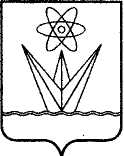 АДМИНИСТРАЦИЯЗАКРЫТОГО АДМИНИСТРАТИВНО – ТЕРРИТОРИАЛЬНОГО ОБРАЗОВАНИЯ  ГОРОД ЗЕЛЕНОГОРСК КРАСНОЯРСКОГО КРАЯП О С Т А Н О В Л Е Н И ЕАДМИНИСТРАЦИЯЗАКРЫТОГО АДМИНИСТРАТИВНО – ТЕРРИТОРИАЛЬНОГО ОБРАЗОВАНИЯ  ГОРОД ЗЕЛЕНОГОРСК КРАСНОЯРСКОГО КРАЯП О С Т А Н О В Л Е Н И ЕАДМИНИСТРАЦИЯЗАКРЫТОГО АДМИНИСТРАТИВНО – ТЕРРИТОРИАЛЬНОГО ОБРАЗОВАНИЯ  ГОРОД ЗЕЛЕНОГОРСК КРАСНОЯРСКОГО КРАЯП О С Т А Н О В Л Е Н И ЕАДМИНИСТРАЦИЯЗАКРЫТОГО АДМИНИСТРАТИВНО – ТЕРРИТОРИАЛЬНОГО ОБРАЗОВАНИЯ  ГОРОД ЗЕЛЕНОГОРСК КРАСНОЯРСКОГО КРАЯП О С Т А Н О В Л Е Н И ЕАДМИНИСТРАЦИЯЗАКРЫТОГО АДМИНИСТРАТИВНО – ТЕРРИТОРИАЛЬНОГО ОБРАЗОВАНИЯ  ГОРОД ЗЕЛЕНОГОРСК КРАСНОЯРСКОГО КРАЯП О С Т А Н О В Л Е Н И Е28.07.2023г. Зеленогорскг. Зеленогорск№154-п